Развивающая предметно-пространственная среда                                     группы «Василёк»Предметно-пространственная среда ДОО организуется с учетом возрастных возможностей детей, зарождающихся половых склонностей и интересов. Конструируем ее таким образом, чтобы ребенок в течение дня мог найти для себя увлекательное дело, занятие. В групповой комнате созданы различные центры активности: 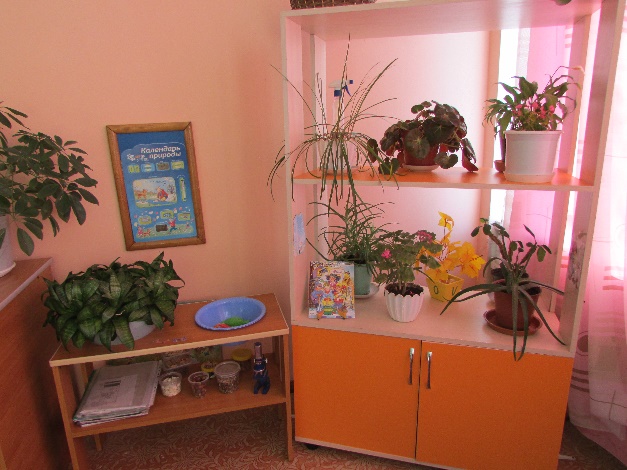 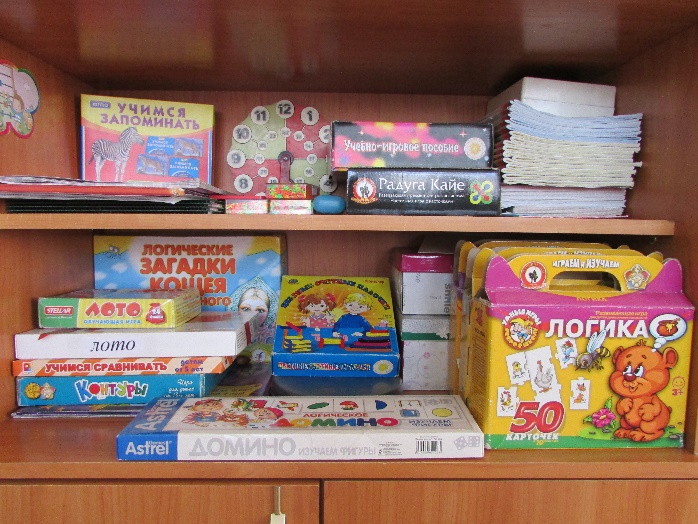    - центр познания обеспечивает решение задач познавательно- исследовательской деятельности детей (развивающие и логические игры, опыты и эксперименты)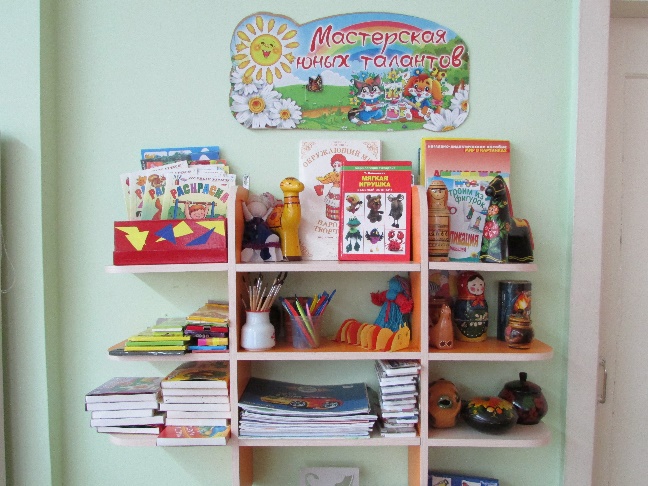 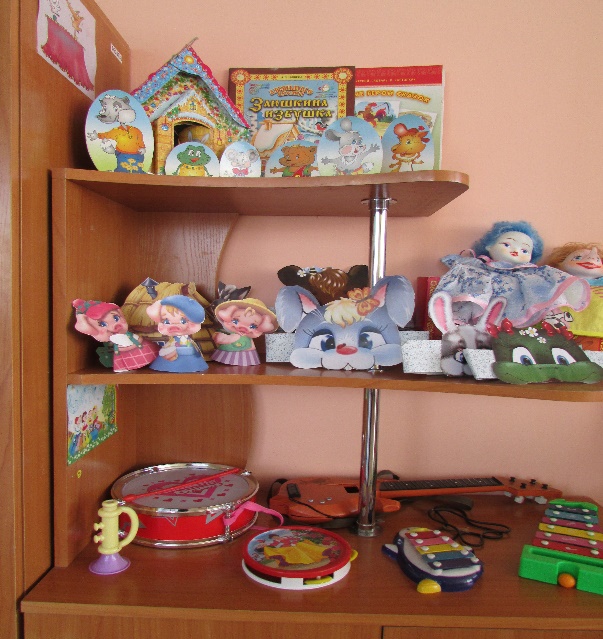 - центр творчества обеспечивает решение задач активизации творчества детей (режиссерские и театрализованные, музыкальные игры и импровизации, художественно-речевая и изобразительная деятельность)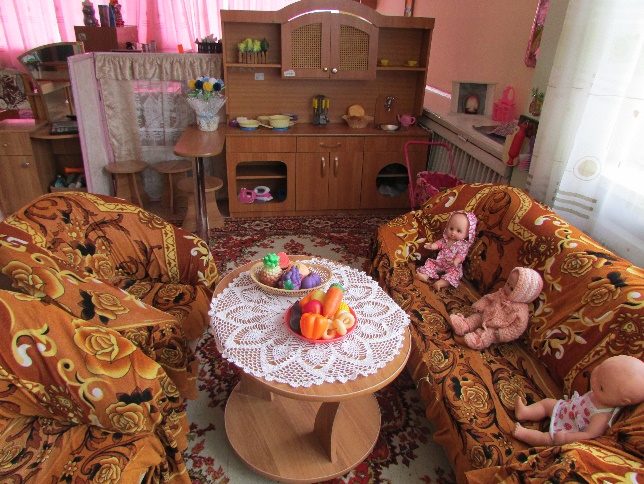 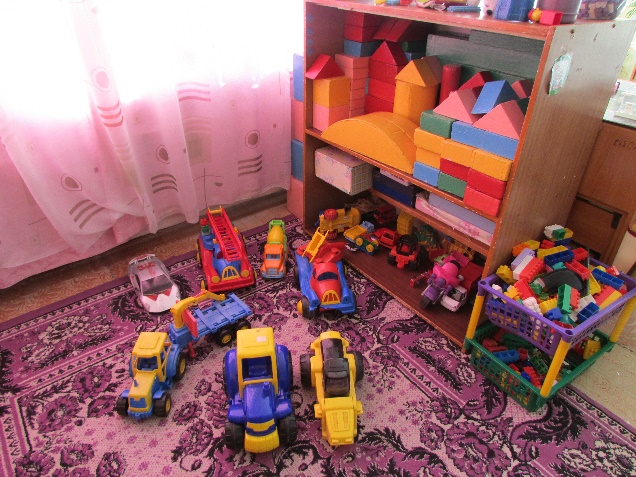 - игровой центр обеспечивает организацию самостоятельных сюжетно-ролевых игр;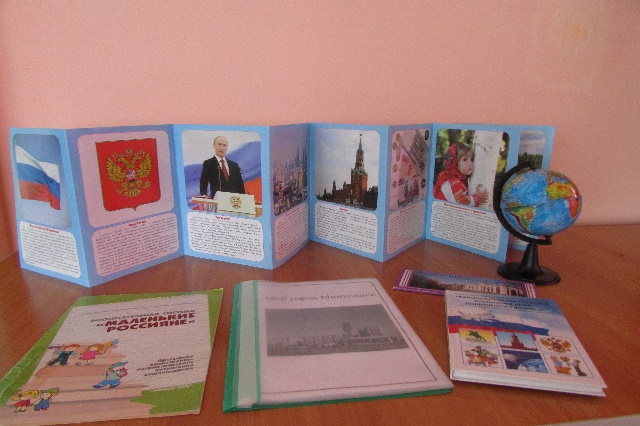 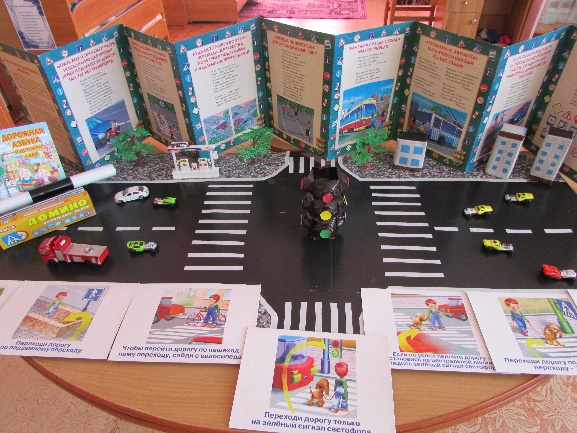 - центр социально-коммуникативный включает патриотический уголок и уголок безопасности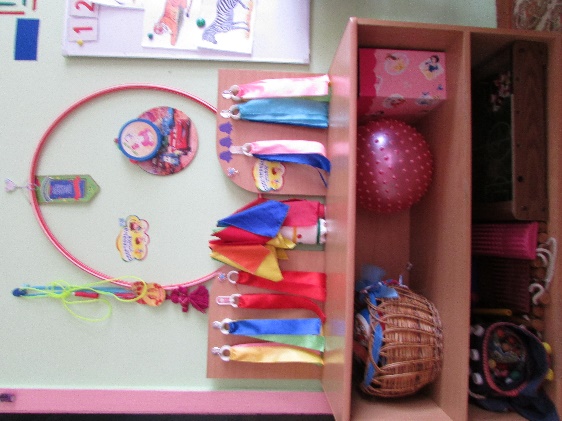 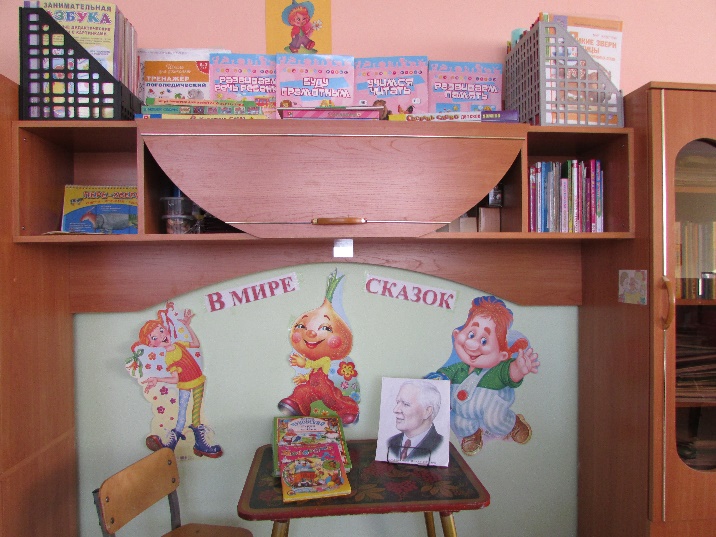 - спортивный центр                          - центр речевого развитияПредусмотрены «уголки уединения», где ребенок может отойти от общения, подумать, помечтать.  Все материалы и игрушки доступны для ребенка и располагаются так, чтобы не мешать свободному перемещению детей, создать условия для общения со сверстниками. Оснащение центров меняется в соответствии с тематическим планированием образовательного процесса.  